Evaluating the 2018 Extreme Flood Hazard Events in Kerala, IndiaPreet Lal1,7, Aniket Prakash1, Amit Kumar*,1,6, Prashant K. Srivastava2, Parul Srivastava3, Purabi Saikia4,6, A.C. Pandey1 and M.L. Khan5,61Department of Geoinformatics, Central University of Jharkhand, Ranchi – 835205, India 2Institute of Environment and Sustainable Development, Banaras Hindu University, Varanasi-221005, India3IORA Ecological Solution Limited, New Delhi, India 4Department of Environmental Sciences, Central University of Jharkhand, Ranchi – 835205, India5Department of Botany, Dr Harisingh Gour Vishwavidyalaya (A Central University) Sagar, Madhya Pradesh-470003, India 6IUCN Commission of Ecosystem Management7Department of Earth and Environmental Sciences, Indian Institute of Science Education and Research Bhopal – 462066, India*Corresponding Author (e-mail: amit.kumar@cuj.ac.in; amit.iirs@gmail.com; +91 7004773095Supplementary Files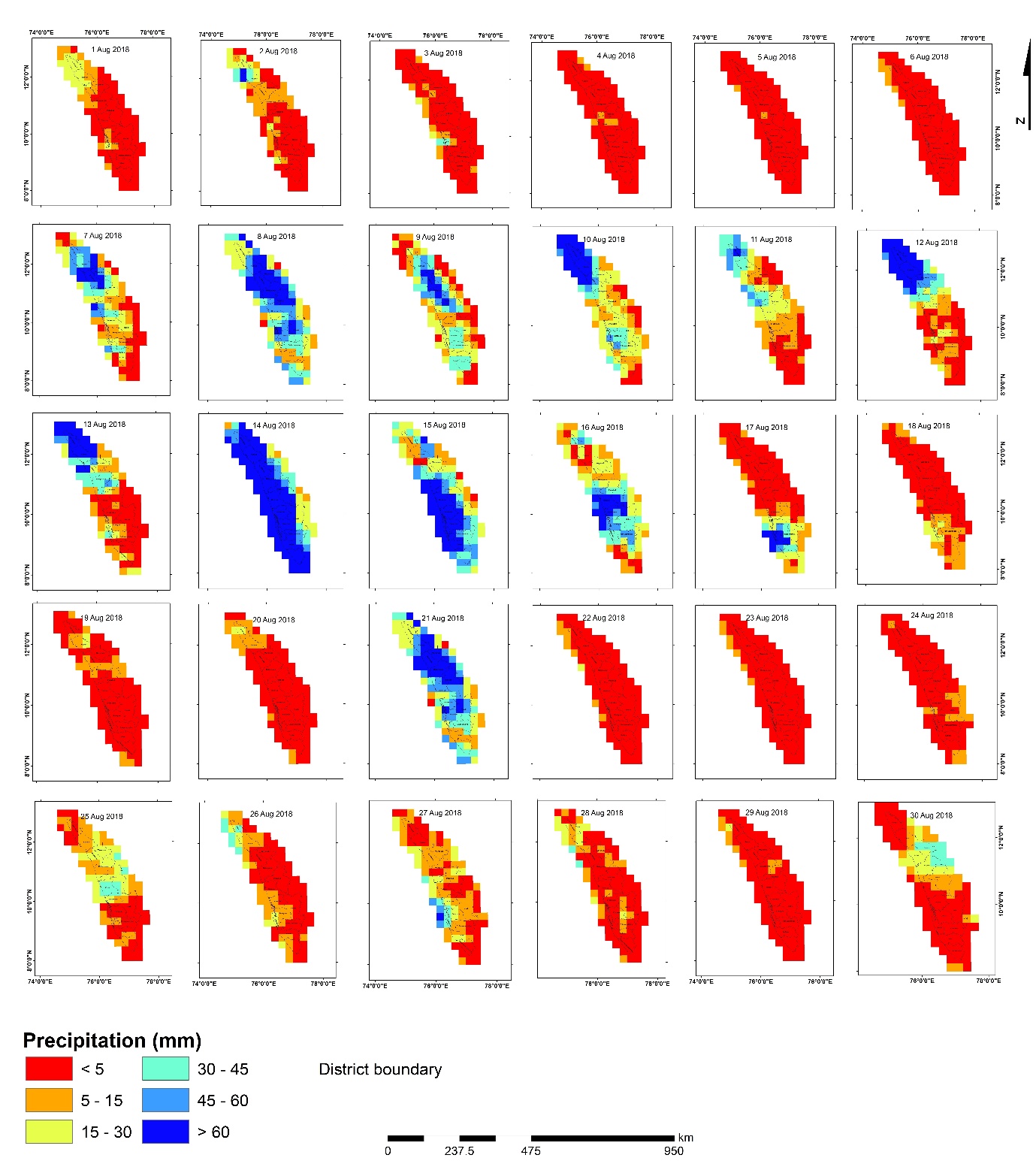 Figure S1: TRMM based daily cumulative precipitation in Kerala State during August 2018 (mm day–1)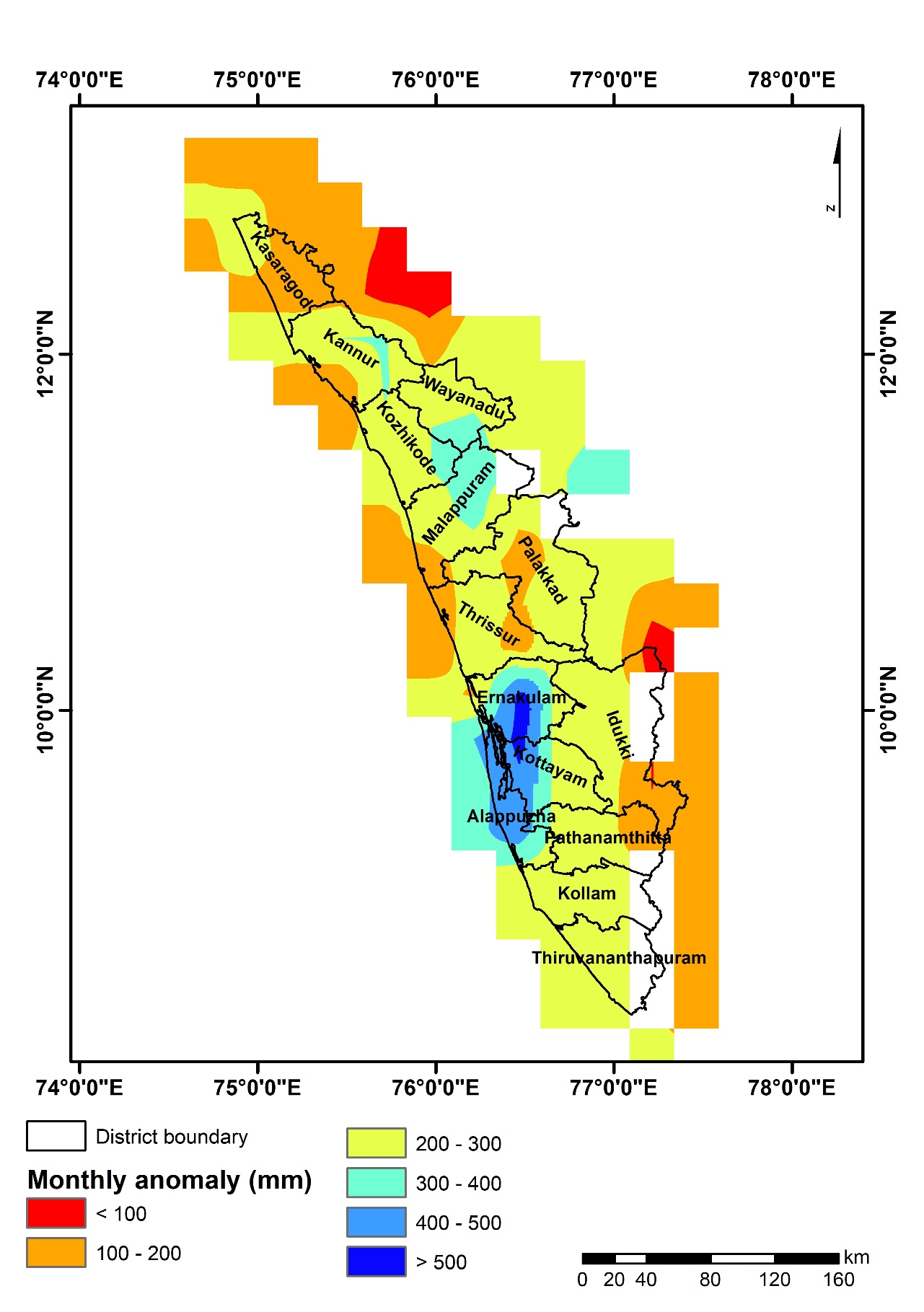 Figure S2: TRMM based precipitation anomaly of August 2018 with reference to long term mean (1901-2017)